Гра «Вознесіння Господнє»Мета: об’єднати дітей, розвивати логічне мислення, пам’ять, уважність, вчити дітей допомагати один одному.Обладнання: 18 карток із текстами, які втратили «здоровий глузд». Жовтим кольором у кожному реченні виділені по два дієслова, які «псують зміст». Після речення в дужках знаходяться дієслова (виділені блакитним кольором), якими потрібно замінити «жовті» дієслова, щоб повернути правильний зміст реченням.Хід гри:Кожному учню роздати по одній картці.Після ознайомлення з карткою, діти мають розділитися на малі групи (3 або 4 дітей), кожен, по черзі, переказує своє речення вже у правильній формі.Учасники гри обмінюються картками і продовжують гру утворюючи нові групи.Гра закінчується після того, як всі діти «пройдуть» спілкування один з одним.Додатки для вчителя:На 40-й день після Воскресіння Христового учні пішли з Галилеї в Єрусалим та проповідували в одному домі. (Повернулися, зібралися).Вознісся Ісус і радився з ними про Царство Боже, про значення Його смерті та Воскресіння. (Явився, розмовляв).У Старому Завіті все розповідається про Господа Ісуса Христа. У Новому Завіті Сам Христос благословляє про Себе. (Написано, розкриває).«Скаржтеся по всьому світові і мовчіть Євангеліє всьому творінню. Хто увірує й охреститься, буде спасенний». (Ідіть, проповідуйте).«Іоан благословляв водою, а ви через кілька днів станете Духом Святим». (хрестив, охреститеся).«Хто увірує та втікатиме, буде спасений. Хто не їсть, буде осуджений.» - сказав Господь апостолам. (охреститься, увірує).Опустив руки, Спаситель назвав учнів Своїх та всіх присутніх і став підноситися вгору. (Піднісши, благословив).«Ісус Христос, Який воскрес, прийде знову на землю так само, як Він йшов на небо» - сказали ангели. ( вознісся, восходив).Протягом 40-ка днів після Воскресіння Христос наказував учням і забував їх, розмовляв про Царство Боже. ( являвся, повчав).Ісус давав учням подорожувати в Єрусалимі, поки не зійде на них Святий Дух, тоді одержать силу для проповіді Євангелія. (звелів, залишатися).Христос з учнями дивилися в сторону Вифанії на гору Елеонську (Масличну), проходили біля 120-ти людей. (направився, зібралося).Другий раз Господь наступить на землю у славі, щоб ділити живих і мертвих за ділами їх – це буде Суд Божий. ( прийде, судити).Небо – «місце, де мандрує» Божество. Земля – Його «підніжжя», де ходять люди. (перебуває, живуть).Піднявся Бог з неба на землю, вмістився Бог у людську природу, умалився, обмежився. (Зійшов, втілився).Піднесення Бога з землі на небо – потребує повернення Йому Його величі. Люди не можуть самостійно йти до Бога. (символізує, піднестися).До Свого вознесіння Господь судив поряд з учнями, після вознесіння Господь обмежується поряд з кожним із нас. (був, перебуває).«Блаженні ті, що не знали, але запам’ятали», «І ось Я з вами по всі дні, до кінця віку!» (бачили, увірували).Господь не впливає на наш вибір, порушуючи за кожним свободу, без якої все марне. ( тисне, зберігаючи).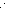 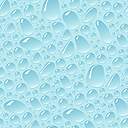 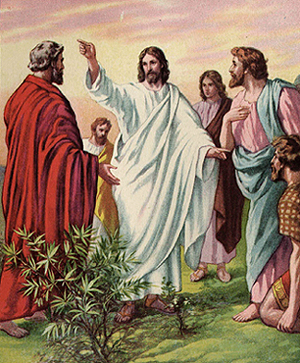 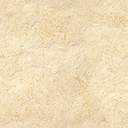 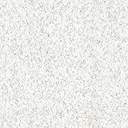 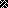 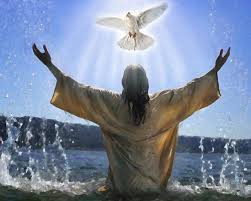 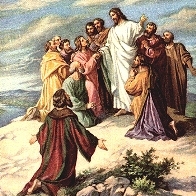 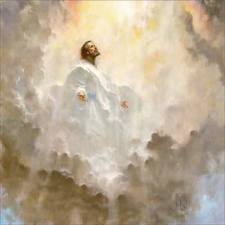 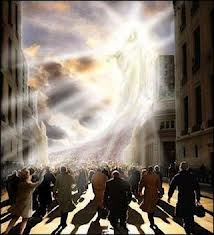 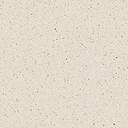 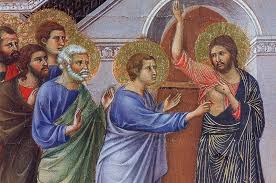 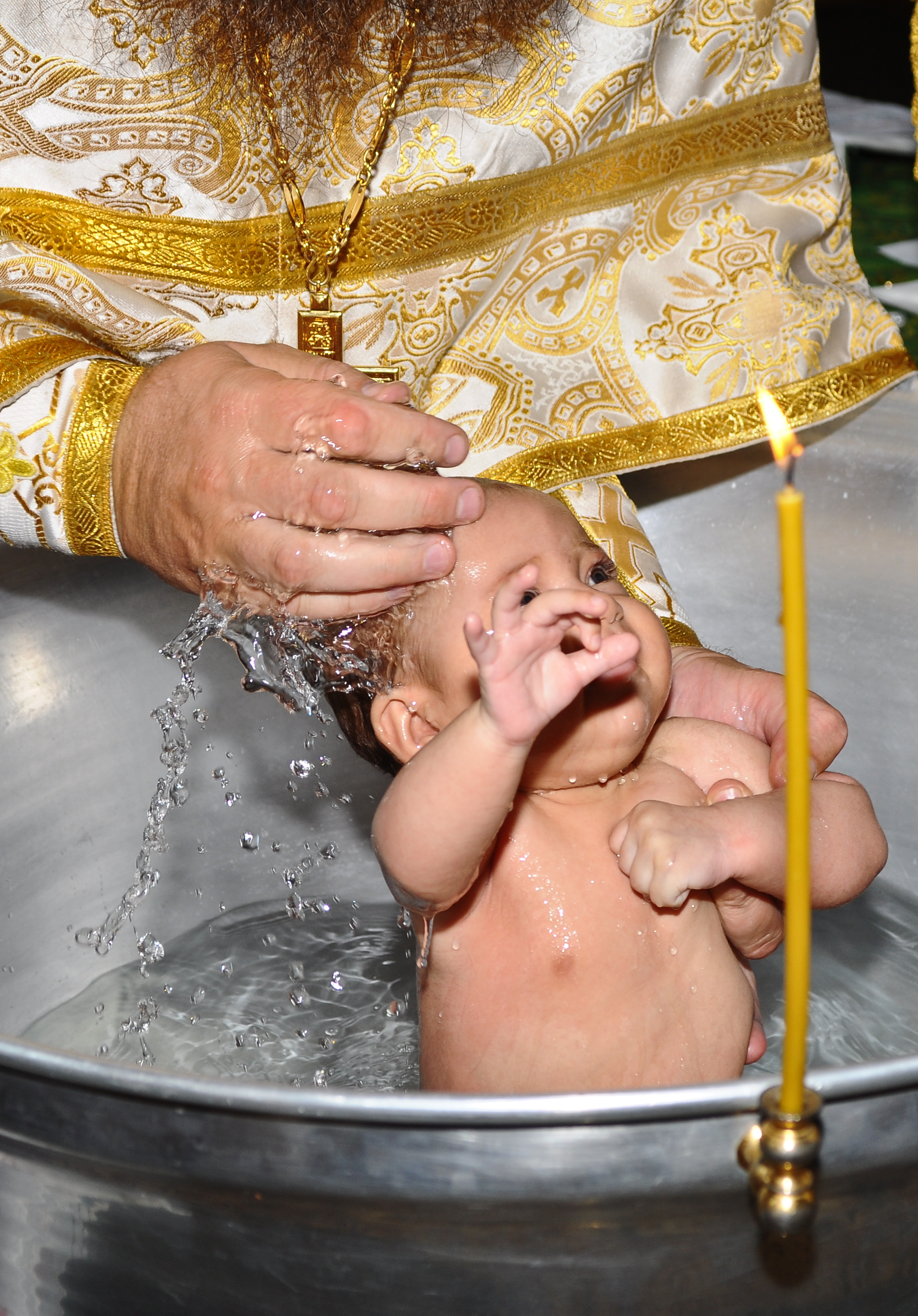 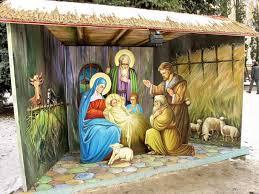 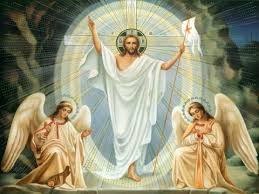 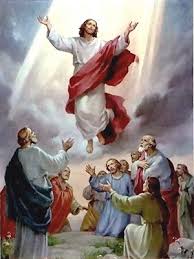 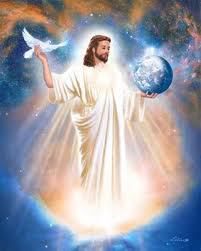 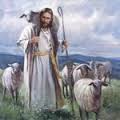 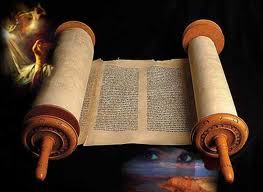 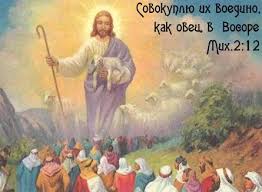 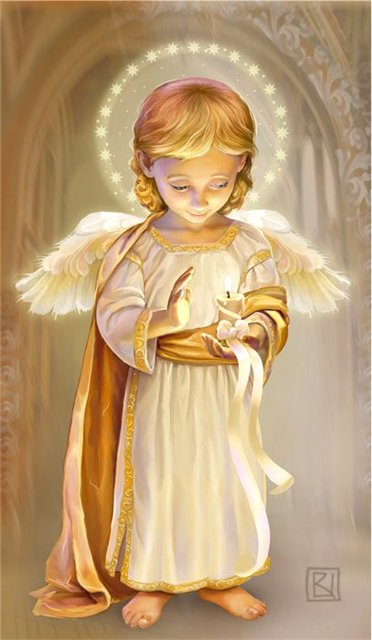 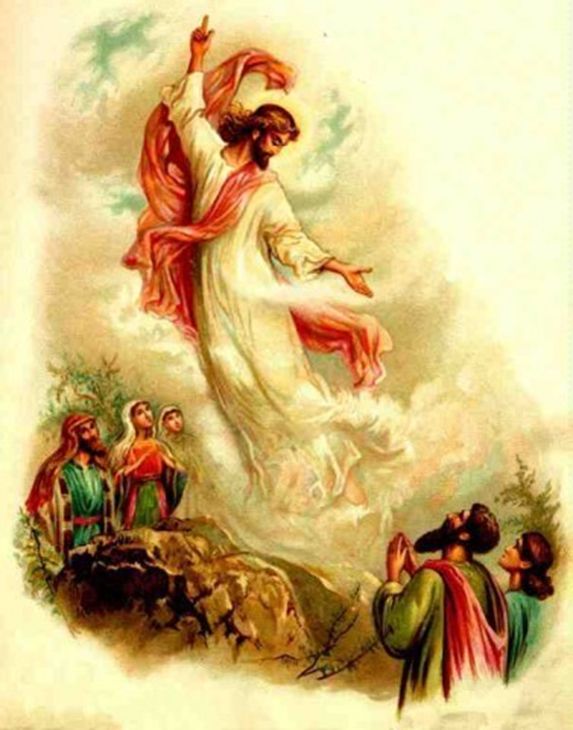 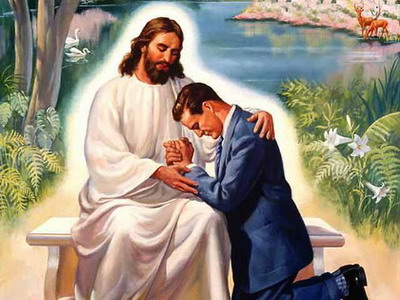 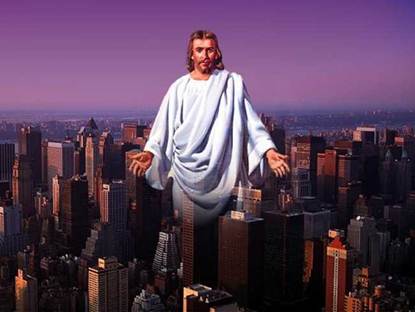 